Омелян Алиса Игоревна Кредитование малого бизнеса: проблемы и перспективные направления развития (научный руководитель Федулова Инна Владимировна), АГАУ г. БарнаулПанюкова Ольга Дмитриевна Политика привлечения средств клиентов банками  Алтайского края (Научный руководитель Афанасьева Марина Александровна), Барнаульский филиал ФинуниверситетаСитникова Алёна Сергеевна Оценка эффективности кредитной политики МВФ (научный руководитель Шваков Евгений Евгеньевич), Алтайский государственный университет МИЭМИСПокидова Анастасия Владимировна Обязательное страхование. Расширение перечня (научный руководитель Шваков Евгений Евгеньевич), Алтайский государственный университет МИЭМИСНаволокина Ирина Сергеевна, Современное состояние   страхования жизни в России (научный руководитель Ильиных Юлия Михайловна), Барнаульский филиал ФинуниверситетаБизяева Анна Сергеевна Методы управления дебиторской задолженностью в организации (научный руководитель Рау Эдуард Иванович), Бараульский филиал ФинуниверситетаХархордина Кристина Владиславовна Особенности развития автомобильного рынка России в условиях кризиса (научный руководитель Матяш Ирина Васильевна), Бараульский филиал Финуниверситета Секция 2 Вопросы управления стратегической финансовой устойчивостьюДамм Екатерина Андреевна Управление финансовой устойчивостью субъектов малого предпринимательства (научный руководитель Камнев Иван Михайлович), Барнаульский филиал ФинуниверситетаКайдаш Петр Петрович Влияние теневых финансовых процессов на эффективность исполнения федерального бюджета Российской Федерации (научный руководитель Рау Эдуард Иванович), Барнаульский филиал ФинуниверситетаКанаев Анатолий Александрович Оценка эффективности инвестиционного проекта в сфере информационных технологий (на материалах ООО "Центр информационной безопасности") (научный руководитель Матяш Ирина Васильевна), Барнаульский филиал ФинуниверситетаШишканов Сергей Олегович Инвестиции в развитие бизнеса телекоммуникационных систем  (на материалах ООО «Телеком-Сервис») (научный руководитель Матяш Ирина Васильевна), Барнаульский филиал ФинуниверситетаЩербинина Вера Сергеевна Управление финансовой устойчивостью и платежеспособностью предприятий оптово-розничной торговли (на материалах предприятий Алтайского края) (научный руководитель Камнев Иван Михайлович), Барнаульский филиал ФинуниверситетаТоскина Екатерина Викторовна Особенности управления финансовой устойчивостью строительных организаций (на материалах ООО "Азурит") (научный руководитель Матяш Ирина Васильевна), Барнаульский филиал ФинуниверситетаХорошева Екатерина Александровна Эволюция и перспективы пенсионной реформы (научный руководитель Дьякова Елена Владимировна), Алтайский государственный университет МИЭМИС 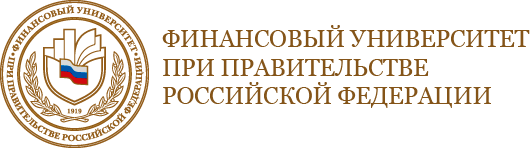 Финансовый университет при Правительстве Российской Федерации(Барнаульский филиал Финуниверситета)Алтайский государственный университет - МИЭМИСАлтайский государственный аграрный университетБарнаульский филиал Московской академии предпринимательства при Правительстве г. МосквыПРОГРАММАУважаемые коллеги!Барнаульский филиал Финансового университета при Правительстве РФ приглашает Вас 16 декабря 2015 г. принять участие в работе Межвузовской научно-практической конференции молодых ученых, магистрантов и студентов«Актуальные проблемы управления финансами»посвященная 50-летию Барнаульского филиала Финансового университетаОсновные направления работы конференцииСостояние и современные проблемы системы налогов и налогообложения; Проблемы и перспективы развития финансового менеджмента;  Актуальные вопросы развития банковского дела в мировой и национальной экономике;Проблемы и перспективы развития финансовых рынков.Рабочие языки конференции: русский, английскийОргкомитет конференции:Матяш Ирина Васильевна, д.э.н., заведующий кафедрой «Финансы и кредит», Барнаульский филиал Финуниверситета,Панасюк Яна Михайловна, старший преподаватель Барнаульский филиал Финуниверситета,Афанасьева Марина Александровна, к.э.н., доцент,  Барнаульский филиал Финуниверситета,Деркач Наталья Олеговна, к.э.н., доцент, Алтайский государственный университетГлотова Наталья Ивановна, к.э.н., доцент, Алтайский государственный аграрный университетУдарцева Ольга Владимировна, к.т.н., доцент, Московская академия предпринимательстваРегламент работы конференции:15.30 – Регистрация участников 16.00 – Открытие конференции 16.15 – 19.00 – Работа секций 19.30 – Подведение итогов, награждение победителей Направления (секции) работы конференции:налоги и налогообложение финансовый менеджмент  банковское делофинансовые рынкиТребования к содержанию докладов:соответствие профилю конференции;постановка конкретной проблемы и обозначение ее актуальности;акцентирование принципиальных моментов авторской позиции;обоснование элементов научной новизны и (или) практической значимости.Продолжительность доклада: на секции – 5 мин.Лучшие доклады будут опубликованы.Для участия в конференции необходимо  до 5.12.15 г подать заявку и представить тезисы доклада по e-mail EYUIvanova@fa.ru, согласованные с научным руководителем (приложение 1).Секретарь: Иванова Елена ЮрьевнаАдрес оргкомитета:. Барнаул, пр. Ленина, 54, каб. 506 кафедра «Финансы и кредит»тел.(3852) 36-83-92   e-mail EYUIvanova@fa.ru Секция 1. Актуальные проблемы управления финансамиГригорян Анна Левоновна Налогообложение нефтяных компаний: современные проблемы и пути их решения (научный руководитель Шваков Евгений Евгеньевич), Алтайский государственный университет МИЭМИСБелоусова Мария Владимировна Проблемы администрирование местных налогов (научный руководитель Пирогова Татьяна Викторовна), Барнаульский филиал ФинуниверситетаФеоктистова Екатерина Сергеевна Проблемы управления государственными финансами и пути их решения (научный руководитель Федулова Инна Владимировна), АГАУ г. БарнаулФедорченко Наталья Сергеевна Налоги и налогообложение в современной России: проблемы и перспективы развития (научный руководитель Федулова Инна Владимировна), АГАУ г. БарнаулЧернышова Ирина Игоревна Значение единого налога на вмененный доход в формировании экономических условий развития малого бизнеса (научный руководитель Глотова Наталья Ивановна), АГАУ г. Барнаул Бернс Ольга Сергеевна Система управления оборотными активами и краткосрочными обязательствами (научный руководитель Руденко Александр Михайлович), Барнаульский филиал ФинуниверситетаДьякина Ирина Александровна Совершенствование финансово-хозяйственной деятельности организации (научный руководитель Панасюк Яна Михайловна), Барнаульский филиал ФинуниверситетаЕмшина Любовь Евгеньевна Управление кредитоспособностью и финансовой устойчивостью организации (научный руководитель Руденко Александр Михайлович), Барнаульский филиал ФинуниверситетаСапожников Дмитрий Викторович Микрофинансовые организации (научный руководитель Шваков Евгений Евгеньевич), Алтайский государственный университет МИЭМИСШвецова Ксения Алексеевна Основные направления улучшения финансового состояния организации (научный руководитель Панасюк Яна Михайловна), Барнаульский филиал ФинуниверситетаЯкушев Иван Сергеевич Характеристика элементов оценки системы управления оборотными активами организации (научный руководитель Панасюк Яна Михайловна), Барнаульский филиал ФинуниверситетаМишина Валерия Владимировна Преимущество внедрения карты «МИР» (Научный руководитель Афанасьева Марина Александровна), Барнаульский филиал ФинуниверситетаНечаева Дарья Николаевна Анализ рынка потребительского кредитования (научный руководитель Мальцева Татьяна Владимировна), Московская Академия Предпринимательства при Правительстве Москвы Барнаульский филиал